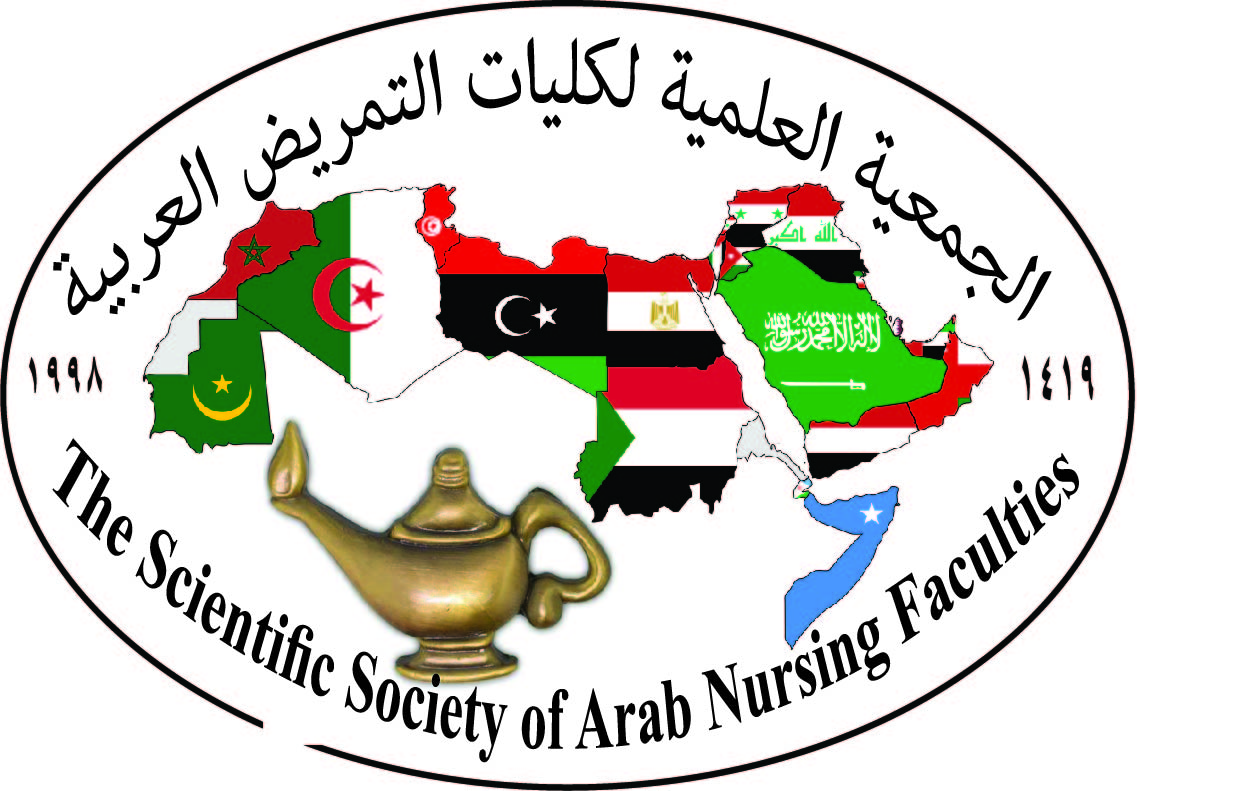 Application formCollege name:University name:AddressP.O.BoxPostal codeCityCountryTelephone no.Fax no.EmailWebsiteCollege informationEstablishedLanguage of studyAnnual        Semester       Credit hoursStudy systemNo. of DepartmentNo. of programsNo. of SpecialtiesNo. of Registered studentsNo. of Bachelor studentsNo. of Diploma studentsNo. of Master studentsNo. of Doctoral studentsNo. of employees at the collegeProfessorAssociate professorAssistant professorLecturerTeaching AssistantTechnicianEmployee